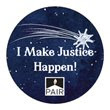 #2016 IMJHTop Fundraising FirmsTotal Raised during Pro Bono Month: over $12,000!Week 4 (10/23 – 10/31)total raised this week = $6,593___________________________
1st Place: ***Ropes & Gray LLP ***
2nd Place: Morgan Lewis & Bockius LLP 
3rd Place: Robinson & Cole LLP 
 4. Foley Hoag LLP 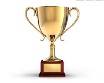 5. Choate Hall & Stewart LLP 
5. Goodwin Procter LLP 
5. Nixon Peabody LLP 
6. Fragomen, Del Rey, Bernsen & Loewy LLP 
6. WilmerHale LLP Week 3 Results (10/17 – 10/24)
total raised this week = $2,785
____________________________
1st Place: ***Foley & Lardner LLP *** 
2nd Place: Skadden, Arps, Slate, Meagher & Flom LLP 
3rd Place: Mintz, Levin, Cohn, Ferris, Glovsky and Popeo, P.C. 
4. White and Williams LLP 
5. WilmerHale LLP 
6. Goulston & Storrs PC 
7. Robinson & Cole LLP 
8. Foley Hoag LLP 
9. Choate Hall & Stewart LLP 
9. Goodwin Procter LLP 
10. Ropes & Gray LLP 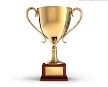 Week 2 (10/9 – 10/16)Total raised this week = $2,455____________________________ 1st Place:*** Foley & Lardner LLP ***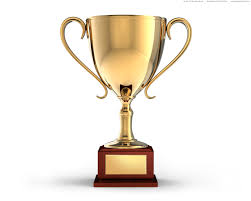 2nd Place. K&L Gates LLP 3rd Place. WilmerHale LLP 4. Goodwin Procter LLP 5. Robinson & Cole LLP 6. Ropes & Gray LLP 7. Skadden, Arps, Slate, Meagher & Flom LLP 7. Mintz, Levin, Cohn, Ferris, Glovsky and Popeo, P.C. *anonymous donation of $50.Week 1 (10/1-10/8)Total raised this week = $360____________________________
1st Place: ***Choate Hall & Stewart LLP  ***2nd Place.  Robinson & Cole LLP 3rd Place.  Ropes & Gray LLP 3rd Place.  Skadden, Arps, Slate, Meagher & Flom LLP 3rd Place. WilmerHale LLP 